Another fine posting, Glenn.  I have enjoyed each one; those early ones on early Colonial life in Virginia are golden.  

As you study these Holimans/Hollymans, if any trails take you farther north in Virginia, I would appreciate it if you would let me know if you happen to stumble across William Holoman/Hollyman of Fairfax County Virginia, ca 1746-ca 1810, give or take a few years, married to a Mary Stone.  

Please understand that I am not asking you to do my genealogy for me.  I have long been a believer in Louis Pasteur's idea, Chance favors the prepared mind - so if you see any of the H line up that way, I would appreciate a heads up and I'll try to take it from there.  I suspect we're a different line and have often wondered if there was a Vicar way back in England somewhere.  I have also taken note of your explanation of Whole Man.    

Some information separating William from your IOW line:  

Early ship lists have three William Hollymans coming to Virginia:  1656, 1681 and 1695, all too old to be my William.  Two wills were probated for William Hollymans in Isle of Wight, the first in 1734 and the second in 1738.  Efforts to connect those to the Hollymans of Fairfax County have not been successful yet.  

This is what ties William to Fairfax County Va:

  Fairfax County Deed Book G: This indenture made in the seventh year of our Sovereign Lord George the 3rd's reign and in the year of our Lord 1767 between William Stuart of Stafford County Clerk of one part and Charles Cornish of County of Fairfax of other part .. Witnesseth that Wm. Stuart in consideration of rents and covenents doth demise grant and to farm let one moiety of a tract of land lying upon Sandy Run in County of Fairfax containing four hundred & sixty acres to have and to hold the said MoietyVizt (???). two hundred and thirty acres unto Charles Cornish during the natural lives of him the said Charles Cornish and Elizabeth Cornish his wife and William Holoman the said Charles Cornish paying to William Stuart the yearly rents of six hundred and thirty pounds of Tobacco upon the first of May .. further to build on the sd lot of land one dwelling house twenty feet by sixteen with an inside chimney & one tobacco house thirty feet by twenty according to the manner of Virginia building .. to plant & raise an orchard of one hundred apple trees & the like number of peach trees.     Presence David Miller, William Holoman [William signed his name] and Thomas X Hornbuckle. At Court held 16th November 1767. 

William would have had to be at least 21, so this suggests a birthdate of 1746 or before.  Apparently the Cornishes had no children and seem to have taken William and Mary "under their wings" for a while.  From there, William and Mary went on to Fayette County, Kentucky, where they hooked up with my Rutters.  

Again, I am not asking that you do my genealogy for me; too many people have asked me to do that for them so I'm sensitive to that.  I'm located in Corpus Christi Tx, unable to travel much and without access to a good genealogy library, so any clues around Fairfax county area would be greatly appreciated.  Sincerely, Jerry RutterJeanette and Glenn, I live in Corpus Christi but I grew up in Kansas City Mo. I mention Corpus Christi because genealogical libraries that do not center on Texas families are hard to find down this way. I've tried the local LDS center, but they have not been open the posted hours when I have gone by. I may have to volunteer there to get to their data. If I can figure a way to volunteer there. 

That's the background for why I rely a lot on the internet for information. Definitely not the best way to do genealogy, but I do keep a skeptical eye toward any internet information that can't be supported by more than one reference.

And yes, Joan and I did live in central England (Derbyshire) in 2000 - early 2002.

OK. With that out of the way, the earliest Hollyman I have is William Hollyman, b ca 1746 in Fairfax County Va, well north of the established Holliman line from Isle of Wight (Ref: Holliman family BB #1048 and information from a third cousin [Boyd Richardson] who has Hollyman antecedents - more below). There is quite a bit of documentation on William, including wills and various transactions. What's missing is where William came from, although his wife, Mary Stone is known to have come from English stock, possibly Somerset. In the new world, people tended to marry those with common backgrounds. 

From some old notes: Early ship lists have three William Hollymans coming to Virginia: 1656, 1681 and 1695; all too early to be this William. Two wills were probated for William Hollymans in Isle of Wight, Virginia, the first in 1734 and the second in 1738. Efforts to connect the Isle of Wight Hollymans with the Fairfax County, Virginia Hollymans have been unsuccessful at this point (29 Feb 2012). 

William married Mary Stone around 1775 and died in Fayette County Ky. William also shows up in Fairfax County Va in 1782 in an early Virginia Census. 

Two of their sons, John W. Hollyman (1777-1861) and Thomas (ca 1780-1847) came through Kentucky to NE Missouri. Thomas married Jane B. Langdon (various spellings) and they had two children, Mary Ann (1826-1884) and Thomas L. (1828-1911). Both children were born in Kentucky and died in Shelby County, Mo. 

Mary Ann was my g-grandmother, marrying John James Rutter (1821-1896). J.J. was born in Kentucky and died in Shelby County. My grandfather, Edward Henry Rutter was born a full 20 years after his eldest sibling. Both J.J. and Mary Ann died years before any of my father's generation were born, so they had no memories of their grandparents. For that matter, my father didn't even know his grandparents' names. 

John Hollyman mentioned above, married Grace Neal and among their 13 children was Jane Hollyman (1812-1880), who married one of several Edmund Rutters, this one born 1811, died 1891 in Marion County, Mo. Theirs is the line of my cousin Boyd, mentioned above. Rutters and Hollymans of that time had slaves and several fought for the South in the Civil War. 

While I have seen mention of quite a few Hollymans in Illinois and Tennessee, I haven't seen any who tie to the Kentucky bunch. I have also been in contact with Susan Bronson Hutson, who ties to those Hollymans who remained in central Kentucky; she can't connect to the IOW Hollimans either. 

Jeanette, we may have been in contact a couple of years ago re an elderly Hollyman dentist, apparently from the Shelby County and Kentucky line, hoping to get his Y-DNA. In any event, efforts have not been successful. 

I have additional information on the Missouri Hollymans, but that may give a good idea of the where and when for my line. 

My copy of Albion's Seed came from Amazon too, but I made the mistake of getting it on my wife's Kindle. That may be OK for fiction, but it's not a very good way to read a reference book. I may end up getting a hard copy. 

Best wishes for a great time in Merrye Olde England next August.

Regards, 
jerry rutter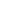 No, but thanks for sending it. It brings back some good memories. We went all through the Lockerbie area in 2001 with my daughter's family. We stayed at the Somerton Hotel one night; that's when my granddaughters decided then that they never wanted haggis again. 

I guess my Hollyman bunch may have gone that way. I think I had something in some old notes suggesting they may have come from Virginia to Kentucky, but I vaguely recall something about North Carolina. I had everything together when we lived in Ohio from 1980 - 2000, but things got a bit mixed up when we returned from the UK for a few months, then moved down here. I'm increasingly afraid the movers lost two boxes of goodies, unfortunately. 

I know that on my maternal grandmother's side, there is a lot of confusion about who lived where - NC or Va; it looks like some of the confusion comes from uncertainty as to where that actual border really was, well into the 19th century. It looks like the Rutters might have used that route into Kentucky, although they have many links to Maryland (some to Virginia) and my g-g-g-grandmother appears to have come to Kentucky through Pennsylvania. A lot of Rutters still live along the Pa-Md border but it looks like they were not Pennsylvania Dutch/Deutsch. All my early Rutter antecedents have married ladies (and gents) from the Church of England so I have long discounted the German link. I strongly suspect the Rutters came from western England, just east of Wales. 

The Langdon/Longdon grandparents of my Mary Ann Hollyman appear to have come from Hanover County, Va, north of Richmond, which is a long way from Maryland. I can't yet trace them further back, but Mary Ann's g-grandfather Stone'd antecedents came from around Wedmone, Somerset, England. Most of what I know about them have come from a Missouri cousin plus Ancestry.com. I think the cousin has done excellent work, but the internet information can be very chancy. Fortunately, the cousin's work agrees with the Ancestry info I can find. 

Sorry, I don't mean to take so much of your time. You have many more immediate interests at hand, especially if my line is totally separate from yours.

Again, thanks for keeping me in touch and for all your great work on the Holliman line. 

Best regards, jerry rutter